FORMULIR DATA USULAN 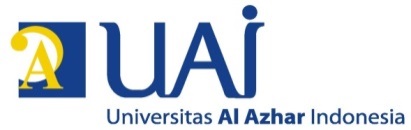 NOMOR INDUK TENAGA KEPENDIDIKAN (NITK)Ket * :  Wajib Diisi																		Jakarta, ………………………………………………………….....NoKeteranganData1Nama (tanpa Gelar)*2Jenis Kelamin*     □  Laki-Laki                                         □  Perempuan3Tempat Lahir*4Tanggal Lahir*5Nama Ibu Kandung*6Status Kawin*   □  Belum Menikah          □  Sudah menikah           □  Cerai7No Telp. Rumah*8No Handphone*9Email*10Agama*11Nomor Induk Kependudukan*12Alamat*…………………………………………………………………..…………………………………………………………………..RT :………. RW :……….Kelurahan: ……………….13Kabupaten/Kota*14Kewarganegaraan*15Nama Suami/Istri16NIP Suami/Istri17Pekerjaan Suami/Istri